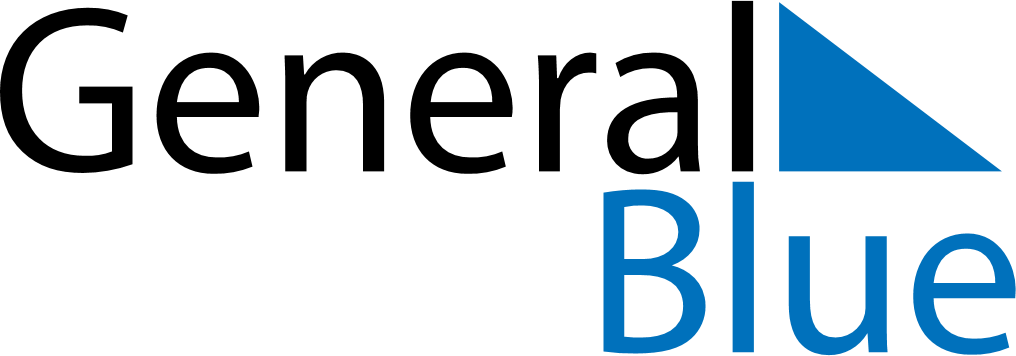 March 2024March 2024March 2024March 2024March 2024March 2024March 2024Choibalsan, East Aimak, MongoliaChoibalsan, East Aimak, MongoliaChoibalsan, East Aimak, MongoliaChoibalsan, East Aimak, MongoliaChoibalsan, East Aimak, MongoliaChoibalsan, East Aimak, MongoliaChoibalsan, East Aimak, MongoliaSundayMondayMondayTuesdayWednesdayThursdayFridaySaturday12Sunrise: 7:02 AMSunset: 6:05 PMDaylight: 11 hours and 2 minutes.Sunrise: 7:00 AMSunset: 6:07 PMDaylight: 11 hours and 6 minutes.34456789Sunrise: 6:58 AMSunset: 6:08 PMDaylight: 11 hours and 9 minutes.Sunrise: 6:56 AMSunset: 6:10 PMDaylight: 11 hours and 13 minutes.Sunrise: 6:56 AMSunset: 6:10 PMDaylight: 11 hours and 13 minutes.Sunrise: 6:54 AMSunset: 6:11 PMDaylight: 11 hours and 16 minutes.Sunrise: 6:52 AMSunset: 6:13 PMDaylight: 11 hours and 20 minutes.Sunrise: 6:50 AMSunset: 6:14 PMDaylight: 11 hours and 23 minutes.Sunrise: 6:48 AMSunset: 6:16 PMDaylight: 11 hours and 27 minutes.Sunrise: 6:46 AMSunset: 6:17 PMDaylight: 11 hours and 30 minutes.1011111213141516Sunrise: 6:44 AMSunset: 6:19 PMDaylight: 11 hours and 34 minutes.Sunrise: 6:42 AMSunset: 6:20 PMDaylight: 11 hours and 37 minutes.Sunrise: 6:42 AMSunset: 6:20 PMDaylight: 11 hours and 37 minutes.Sunrise: 6:40 AMSunset: 6:22 PMDaylight: 11 hours and 41 minutes.Sunrise: 6:38 AMSunset: 6:23 PMDaylight: 11 hours and 44 minutes.Sunrise: 6:36 AMSunset: 6:25 PMDaylight: 11 hours and 48 minutes.Sunrise: 6:34 AMSunset: 6:26 PMDaylight: 11 hours and 51 minutes.Sunrise: 6:32 AMSunset: 6:28 PMDaylight: 11 hours and 55 minutes.1718181920212223Sunrise: 6:30 AMSunset: 6:29 PMDaylight: 11 hours and 58 minutes.Sunrise: 6:28 AMSunset: 6:31 PMDaylight: 12 hours and 2 minutes.Sunrise: 6:28 AMSunset: 6:31 PMDaylight: 12 hours and 2 minutes.Sunrise: 6:26 AMSunset: 6:32 PMDaylight: 12 hours and 6 minutes.Sunrise: 6:24 AMSunset: 6:34 PMDaylight: 12 hours and 9 minutes.Sunrise: 6:22 AMSunset: 6:35 PMDaylight: 12 hours and 13 minutes.Sunrise: 6:20 AMSunset: 6:36 PMDaylight: 12 hours and 16 minutes.Sunrise: 6:18 AMSunset: 6:38 PMDaylight: 12 hours and 20 minutes.2425252627282930Sunrise: 6:16 AMSunset: 6:39 PMDaylight: 12 hours and 23 minutes.Sunrise: 6:14 AMSunset: 6:41 PMDaylight: 12 hours and 27 minutes.Sunrise: 6:14 AMSunset: 6:41 PMDaylight: 12 hours and 27 minutes.Sunrise: 6:12 AMSunset: 6:42 PMDaylight: 12 hours and 30 minutes.Sunrise: 6:10 AMSunset: 6:44 PMDaylight: 12 hours and 34 minutes.Sunrise: 6:08 AMSunset: 6:45 PMDaylight: 12 hours and 37 minutes.Sunrise: 6:06 AMSunset: 6:47 PMDaylight: 12 hours and 41 minutes.Sunrise: 6:03 AMSunset: 6:48 PMDaylight: 12 hours and 44 minutes.31Sunrise: 6:01 AMSunset: 6:50 PMDaylight: 12 hours and 48 minutes.